Урок 29 (1. 25)Тема: Обозначение геометрических фигур.Цели: 1. Учить обозначать геометрические фигуры буквами латинского алфавита.2. Учить узнавать и называть некоторые буквы латинского алфавита.3. Продолжать работу по классификации геометрических фигур по различным основаниям.4. Продолжать формирование представлений о рационализации вычислений на основе изучаемых правил.5. Развивать умения решать текстовые задачи несколькими способами и использовать это умение для проверки решения.6. Продолжать работать над занимательными задачами (высказывания).Символы:Н П М    Этапы урока                                              Ход урокаФормирование УУД,ТОУУ(технология оценивания учебных успехов)1.Самоопределение к учебной деятельности.I I. Актуализация знаний. Фиксация затруднений в деятельности.Н 1. 2  3. 4.Здравствуйте, ребята!- Улыбнитесь друг другу. Подарите мне свои улыбки. Спасибо. Ваши улыбки располагают к приятному общению, создают хорошее настроение.- Сегодня на уроке мне хочется вас чем-нибудь удивить и порадовать. У меня нет волшебной палочки, как у феи, но зато у меня есть знания, которыми я с удовольствием поделюсь с вами.- Скажите, вам, наверняка, приходилось разгадывать кроссворды. Интересное занятие, не правда ли? Урок мы начнём именно с этого – разгадаем кроссворд. ( А пока мы разгадываем кроссворд Вика и Надя выполнят два интересных задания)- девочки сначала подумайте, в чём смысл вашего задания?   А мы приступаем к кроссворду. Слайд 21. Что это за фигура: четыре стороны и все равны? (квадрат)2.  Какой линией можно соединить три точки? (кривой)3. Как называется линия, которая выходит из одной точки и продолжается до бесконечности? (луч)4. Что получится, если две точки соединить прямой? (отрезок)5. Объёмный круг – это (шар)Мы разгадали кроссворд, а девочки выполнили свою работу. Проверим?Проверка индивидуально работы. Вика. - Я подумала и расставила  числа по буквам. В каком порядке ты Вика расставила числа? А какие это числа? (чётные)Какое задание выполнила Надя?Какие у тебя собрались числа? (нечётные)Девочки оцените свою работу.– Что тебе нужно было сделать?– Удалось тебе правильно выполнить задание?– Ты сделал всё правильно или были ошибки, недочёты?– Ты решил всё сам или с чьей-то помощью?– Сейчас мы вместе с Надей и Викой учились оценивать свою работу.МОЛОДЦЫ девочки. Целеполагание  ВОЗВРАЩАЕМСЯ К КРОССВОРДУ- Посмотрите внимательно на появившиеся слова.  На слова в задании у девочек. Вы догадались, о чём пойдёт речь на уроке?  (о геометрических фигурах)Так кто же поведёт нас в увлекательное путешествие? -А вы узнали эти геометрические фигуры? А какие фигуры открылись нашим девочкам? Слайд 3-4-Покажите, какую геометрическую фигуру вы узнали, докажите. Вызванный ученик выходит к доске показывает геометрическую фигуру, которую узнал и дает ей определение-Скажите, а какая геометрическая фигура познакомила нас с отрезком, лучом, прямой?  (Они отвечают - точка).Слайд 5-Ребята, какие возникли трудности  у нашей точки при общении с гостями?    Когда точка обращается к отрезку, то все отрезки начинают с ней говорить. Когда точка что-то спрашивает у луча, то каждый луч считает, что это говорят с ним. И все лучи начинают говорить.Познавательные УУДРазвиваем умения            1. -самостоятельно «читать» и объяснять информацию, заданную с помощью схематических рисунков, схем, кратких записей;2. – составлять, понимать и объяснять простейшие алгоритмы (план действий) при работе с конкретным заданием;3. – строить вспомогательные модели к задачам в виде рисунков, схематических рисунков, схем;4. – анализировать тексты простых и составных задач с опорой на краткую запись, схематический рисунок, схему.КоммуникативныеРазвиваем умения1. – работать в команде разного наполнения (паре, малой группе, целым классом);2. – вносить свой вклад в работу для достижения общих результатов;3. – активно участвовать в обсуждениях, возникающих на уроке;4. – ясно формулировать вопросы и задания к пройденному на урокахматериалу;5. – ясно формулировать ответы на вопросы других учеников и педагога;6. – участвовать в обсуждениях, работая в паре;7. – ясно формулировать свои  затруднения, возникшие при выполнении задания;8. – не бояться собственных ошибоки участвовать в их обсуждении;9. – работать консультантом и помощником для других ребят;10. – работать с консультантами и помощниками в своей группе.III. Постановка проблемы.IV.Построение проекта выхода из затруднения.П. 1. 3. 6Слайд 6 Задание 1, со стр50.-Ребята, а мы можем помочь точке? Что нам надо сделать для этого? Давайте все вместе постараемся выделить каким-то образом наши геометрические фигуры, что бы точке было легче общаться. (Дети рассуждают): -выделить каждую геометрическую фигуру своим цветом; (сколько их?-6)
-пронумеровать;
-дать имена.Вывод: Молодцы, сколько много советов вы предложили точке в общении с её гостями. Но давайте обратимся к ответу "дать имя”, т.е. обозначить геометрическую фигуру. Почему точке будет удобней обращаться по имени? (Каждый человек имеет свое имя, клички – животные…).Какие имена мы можем предложить этим геометрическим фигурам?Можем ли мы их назвать именами людей Маша, Петя и т.д. (Нет, т.к. – это имена людей).Давайте подумаем, как можно обозначить наши геометрические фигуры?Дети предлагают свои варианты ответа:- пронумеровать;
- обозначить словами;
- значками (-, +, =);
- буквами, которые мы знаем и т.д. ….Вывод:  Молодцы, можно обозначить геометрические фигуры, так как вы предлагали. Но в математике существует общепринятое обозначение – буквенное. Как нам с Вами предлагал Тимофей3. Постановка цели урока.Ребята, так чему мы с Вами будем учиться сегодня на уроке? (Будем учиться обозначать геометрические фигуры).И наша цель? – научиться обозначать геометрические фигуры буквами.Задачи:-Узнать с помощью чего обозначают геометрические фигуры.-Научиться узнавать и называть некоторые буквы латинского алфавита.-Учиться решать геометрические задачи и примеры.Что мы составили сейчас? – составили план. (Какое умение формировали?)- умение планировать свою работу.4. Первичное закрепление нового материала. Слайд 7Посмотрите внимательно, что перед вами? Придумайте задание к этой страничке. Можно разбить на группы. (Буквы русского алфавита, английские, римские цифры) Раз, два, три, четыре, пятьВышли точки погулять.Много их, посмотри: один, два, три ...Как их нам различать?Каждой " имя" надо дать. Слайд 8. (Точки на доске)- дети выходят и обозначаютСлайд 9. Точки на чертеже обозначаются заглавными латинскими буквами: A  B  C   D  E  .  Слайд 10. Чтобы назвать отрезок, обозначают две точки - его концы. Отрезок AB,  OM . В многоугольнике обозначают буквами его вершины и называют  квадрат ABCD ,   треугольник ВАС. Давайте убедимся, верно ли мы с Вами раскрыли нашу проблему?Работа в парах. Подвиньтесь поближе, посовещайтесь.1. Работа с текстом учебника в оранжевой рамке. СТР. 50- Как будем работать с таким текстом? (по частям). Давайте, ребята, прочитаем и убедимся в правильности своего выбора.Знакомы ли Вам эти буквы, которыми обозначены эти геометрические фигуры? -Предположите их название.-Проверьте себя.Вывод: Буквы, которыми мы будем обозначать геометрические фигуры, являются буквами латинского алфавита. А для простоты работы, нам с Вами надо  познакомиться с некоторыми из них.Слайд 11 (На доске (на экране) ученикам представлена часть латинского алфавита, они вместе с учителем обсуждают правописание печатных букв и их чтение)РегулятивныеРазвиваем умения1– принимать участие в обсуждении и формулировании цели конкретного задания;2. – принимать участие в обсуждении и формулировании алгоритма выполнения конкретного задания (составление плана действий);3. – выполнять работу в соответствии с заданным планом;4. – участвовать в оценке и обсуждении полученного результата;Личностные1. – понимать и оценивать свой вклад в решение общих задач;2. – быть толерантным к чужим ошибкам и другому мнению;3. – не бояться собственных ошибок и понимать, что ошибки – обязательная часть решения любой задачи.III. Первичное закрепление во внешней речи.. П  2. 3.  1.Задание № 2, с. 50 (Фронтально: чтение латинских букв, называние отрезков и фигур).ФизминуткаМы шагаем, мы шагаем (имитация движения с согнутыми руками)По тропинкам, по дорожкам.Видим поле, видим лес, (смотрим из-под руки в разные стороны)Видим сосны до небес. (тянемся вверх с поднятыми руками)СЛАЙД 12  2.Вот волшебный дом.Много фигур в нём.Какие фигуры ты заметил, расскажи.Сколько четырёхугольниковИ треугольников, покажи.У вас на столе у каждого есть  листочек с таким заданием (кто – то пошалил и ваш рисунок отличается от рисунка на доске) В чём разница?Молодцы, дорисуйте окошко и посчитайте сколько треугольников и четырёхугольников?- Запишите в рамочки.-Из каких фигур состоит крыша? Треугольник, четырёхугольник. А стены?-_Ребята, давайте обозначим треугольник (т. е.дадим ему имя)- АБС, четырёхугольник СБДО.3. Самостоятельная работа и самопроверка.Коллективная работа учеников.Запишем в клеточках имена наших геометрических фигур. (Дети работают на листочках).Наша гостья «Точка» предлагает вам задание:1.Начерти отрезок, длина которого на 4 см больше длины отрезка АС.А что нужно сделать, чтобы правильно выполнить задание? (Правильно измерить и …)Запишем пример. А чтобы начертить отрезок, что нужно сделать? (Верно, поставить точку)- чертят.V. Включение в систему знаний и повторение.Н 1. 2. 3.Итак, первую часть плана выполнили.3. Следующие задание - это задачи. Наши гостье «Точке» интересно вы их решать умеете?А вы умеете, ребята, решать задачи? А что нужно сделать, чтобы решить задачу? Разъяснение задания, работа по плану:1.Читаем задачу2.Заполняем схему3.Анализируем4.Составляем выражения и записываем действия.Задача №3а, б с. 51 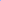 Слайд 13- схема задач выберите схему к задаче 3-а и решите её.Индивидуально и у доски (2-3 ученика) выполняют задание.Вопросы к ученику (ученикам), выполнявшему работу (начало формирования алгоритма самооценки):– Что тебе нужно было сделать?– Удалось тебе правильно решить задачу?– Ты сделал всё правильно или были ошибки, недочёты?– Ты решил всё сам или с чьей-то помощью?– Сейчас мы вместе с … (имя ученика) учились оценивать свою работу.VI. Итог урока. Рефлексия деятельности.  31.  - Ребята, вам понравилось работать с геометрическими фигурами?Ребята, что необходимо предложить точке, чтобы не было шума, каждый гость говорил, когда к нему обращаются, слушал других?-Нужно обозначить, каждую геометрическую фигуру, с помощью букв латинского алфавита.Ребята, нашей точке пора возвращаться.2. Слайд 14- Перед нею и нами три дороги.  Одна дорога – прямая, другая луч, а третья отрезок. До замка нужно идти по самой короткой дороге, в конце нее  находится её дворец.- Ребята, какую дорогу выбрать?  (обсуждение - доказательство)По прямой, по прямой всегда быстрее.Нет, прямая не имеет ни начала, ни конца, можно идти бесконечно в обе стороны  и никуда не прийти.Ну, тогда по лучу, вот его начало.Опять вы ошиблись. Луч имеет начало, а конца, как прямая,  не имеет.Тогда остается отрезок. - Правильно, отрезок. Вот его начало, а в конце стоит замок  (повернуть изображение фигур отрезком в сторону замка).  Идемте, скорее.В каком же замке живёт наша «Точка»? Слайд 15-А что же такое геометрия?- Геометрия - это очень увлекательная наука. Из  геометрических фигур можно создавать различные предметы, картины. Я, например, придумала вот такую гусеницу.  Слайд 16- А что сможете вы?   - Дома вы попробуете придумать свои рисунки.- Если внимательно присмотреться, геометрические фигуры можно обнаружить повсюду. По дороге из школы, дома,  в магазине попробуйте  их отыскать.              Разнообразие формы и цвета
            Нам подарила родная планета.
            А геометрия - это 
            Наука о форме предмета.- Надеюсь, вам сегодня было интересно, и приобретённые умения пригодятся вам в дальнейшем не только на уроках математики, но и в жизни.Чтобы оценить свою работу на уроке я вам предлагаю поиграть в игру «Светофор». Слайд 17- А какие цвета есть у светофора?Зелёный цвет  - можно двигаться дальше.Жёлтый цвет – приготовиться к движению.Красный цвет – дороги нет. Тогда приготовьте три карандаша.-Кому всё ясно и понятно берём зелёный карандаш (раскрашиваем)-Кому лишь кое-что неясно возьмите жёлтый карандаш-Кому придётся потрудиться возьмите красный карандаш.Подумайте, а кто из вас больше всех давал правильные ответы?Мне хотелось бы отметить работу на уроке … (выставляю отметки)VI.  Домашняя работа (включающая инвариант и вариант).1.Задания № 4, Вычислить удобным способом.2.Попробуйте придумать свои рисунки.